   ARARAQUARA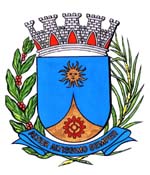 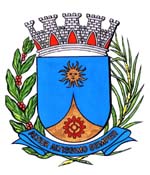   2193/15.:  TENENTE SANTANA:DEFERIDA.Araraquara, _________________                    _________________	Indico ao Senhor  Municipal, a  de   entendimentos com o setor competente, a fim de viabilizar com urgência, diversos reparos na Praça localizada entre as Rua Erasmo Blassioli, João Peroni e José Carlos Pace, no Bairro Jardim Dom Pedro I, desta cidade.	Esse importante espaço público de nossa cidade está praticamente abandonado e está sendo motivo de muitos transtornos para os moradores. O local necessita de limpeza, poda da grama e das árvores de grande porte, além de reforma a quadra poliesportiva, com pintura da quadra e reparos no alambrado. Aliás, o uso da quadra também é motivo de reclamações, pois, segundo os moradores, a mesma é utilizada diariamente até de madrugada, com muito barulho e sem qualquer controle, prejudicando o descanso dos moradores. Nesse caso sugiro que seja instalado um “timer” que controle a iluminação da quadra, apagando as luzes em horário determinado, no máximo até as 22 horas.Araraquara, 28 de setembro de 2015.TENENTE SANTANAEM./ Reparos Praça Jd. D. Pedro I